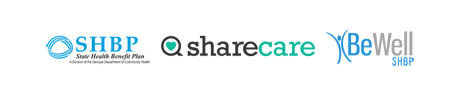 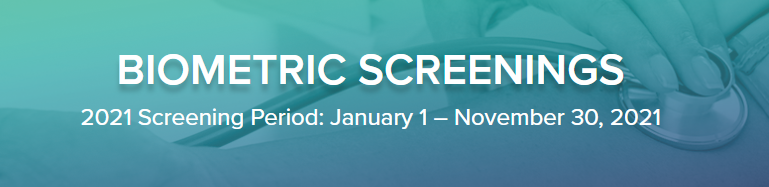 How to Schedule a Screening at a Quest Patient Service Center or Onsite Screening EventIf you have not registered for the Be Well SHBP program, register here. If you have already registered for the Be Well SHBP program, you can log in here. Once logged into your Sharecare account, click on the “Achieve” link on the left-hand side of the page.Click on the “Programs” tile.Click on the “Health Screening” tile. This will redirect you to the Quest scheduler.Read the Terms and Conditions and click “Accept & Continue”.Read the consent language, click on “I accept” then click the “Continue” box.Confirm your personal information and mailing address is correct and click “Save”.To schedule a screening at a Patient Service Center (PSC) click on “Schedule a Screening” or to schedule a screening at an onsite event click on “Make an Appointment”. Search for and select a desired location.Choose desired date and time.Review and confirm all information.